Escreva os horários da sua rotina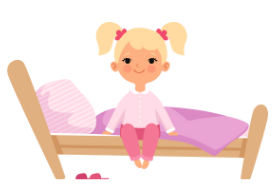 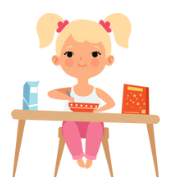 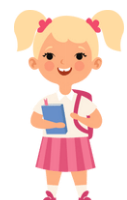 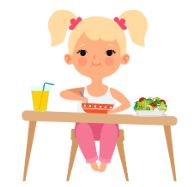 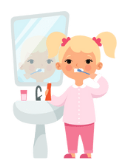 